Seznam přihlášených pohledávek (přezkumný list pro nezajištěného věřitele)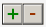 Insolvenční soud11Spisová značka22Dlužník33Insolvenční správce44Přezkumné jednání / Přezkum přihlášených pohledávek5 ANO / NE6 datumČíslo přihlášky7 číslo7 čísloVěřitel a číslo věřitele8 název9 čísloDatum doručení přihlášky10 datum10 datumPropojení věřitele a dlužníka11 ANO / NE / nezjištěno11 ANO / NE / nezjištěnoDruh propojení věřitele a dlužníka11a11aČíslo dílčí pohledávky12 číslo12 čísloCelková výše přihlášené pohledávky13 Kč13 Kčz toho příslušenství14 Kč14 Kčzbývá k uspokojení15 Kč15 KčSplatná16 ANO / NE17 KčVykonatelná18 ANO / NE19 KčTitul pro výkon rozhodnutí nebo exekuci a datum vykonatelnosti19a text19b datumPodmíněná20 ANO / NE21 KčPopis podmínky22 text22 textPodřízená23 ANO / NE24 KčZpůsob podřízení25 text25 textPrávní důvod vzniku pohledávky26 text26 textInsolvenční správceDlužníkPopírá pravost27 Kč28 KčPopírá výši pohledávky29 Kč30 KčSkutečná výše pohledávky podle popírající osoby31 Kč32 KčPopírá pořadí33 text34 textPořadí, v jakém má být podle popírající osoby pohledávka uspokojena35 text36 textDůvod popření37 text38 textStanovisko insolvenčního správce39 text39 textStanovisko dlužníka40 text40 textPopření věřitelem41 text41 textZměna stanoviska při přezkumném jednání / přezkoumání přihlášených pohledávek42 ANO / NEOdůvodnění43 textPohledávka zjištěna ve výši44 KčPohledávka popřena ve výši45 KčPoznámky46 textVýsledek sporu o určení pravosti, výše nebo pořadí pohledávky47 textKomentář: T1 textInsolvenčnímu správci je známo existující propojení podle § 53 odst. 1, 3 a 5 insolvenčního zákonaD1 ANO / NEBližší údaje o existenci propojení podle § 53 odst. 1, 3 a 5 insolvenčního zákonaD2 textPodpis insolvenčního správce48 datum a podpisPodpis dlužníka49 Podpis referenta50